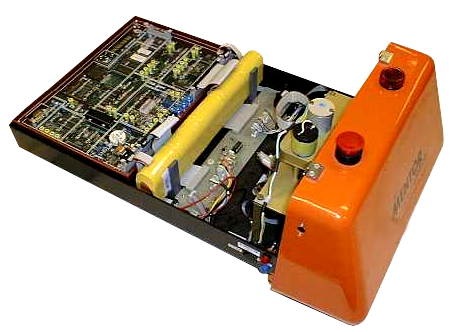 Chariot filoguidéOn s'intéresse ici à l'asservissement de la roue avant.A - MISE EN MARCHERéaliser la connexion au système :Brancher le chariot filoguidé au secteur.Brancher le chariot au PC avec le port USB.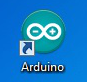 Vérifier que le bouton d'arrêt d'urgence n'est pas enclenché.Sur le bureau, démarrer le logiciel Arduino.B - COMMANDEATTENTION : Ne pas cliquer sur le bouton "Téléverser", qui enverrait un programme vide vers la carte Arduino !Dans l'onglet "Outils/Type de carte" vérifiez que le matériel est connecté sur "Arduino/Genuino Uno".Dans l'onglet "Outils/Port:" vérifiez que le matériel est connecté sur "COM... Arduino/Genuino Mega or Mega 2560".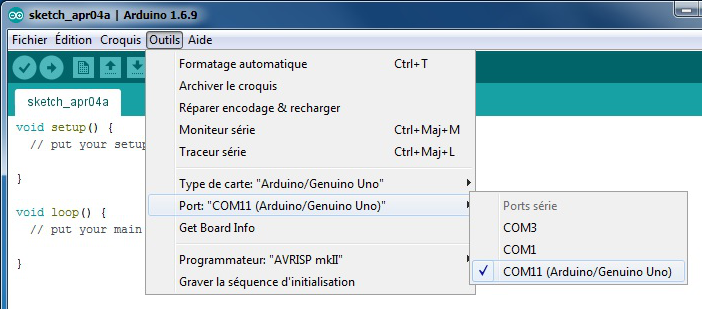 Cliquer sur l'icône "Moniteur Série"  ou dans "Outils/Moniteur série".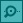 L'interface homme machine suivant apparaît :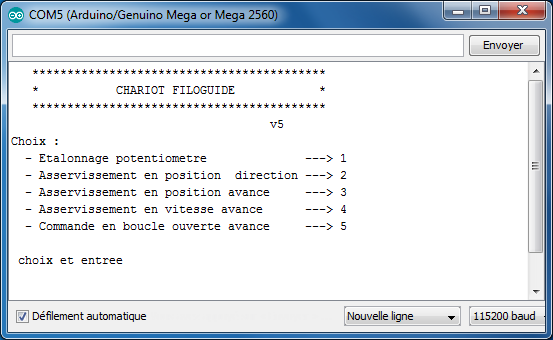 En bas à droite, sélectionner la vitesse d'échange des données entre ARDUINO et PC doit être de 115200 baud (bits/s), cliquer sur "Nouvelle ligne" et cocher "Défilement automatique".Réaliser un essai "Asservissement de position direction" en rentrant le chiffre correspondant dans la barre.Renseigner un réglage du correcteur PID dans la barre :Puis renseigner une valeur de consigne de position angulaire dans la barre :La roue directrice tourne, puis se stabilise.Vous obtenez des mesures donnant : Date, Consigne, Sortie, Courant consigne, Mesure, Commande, Courant. VISUALISATION DES MESURESCopier/Coller les valeurs générées par le logiciel, directement dans le tableur "LibreOffice Calc".ATTENTION : Soyez attentif aux séparateurs entre les colonnes ainsi qu'aux virgules des décimales !Supprimer d'éventuelles valeurs superflues.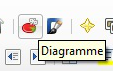 Sélectionner une plage de données qui vous intéresse.Tracer le diagramme en cliquant sur l'icône "Diagramme".  Dans l'onglet "Type de diagramme", sélectionner "XY dispersion" et "Lignes seules". 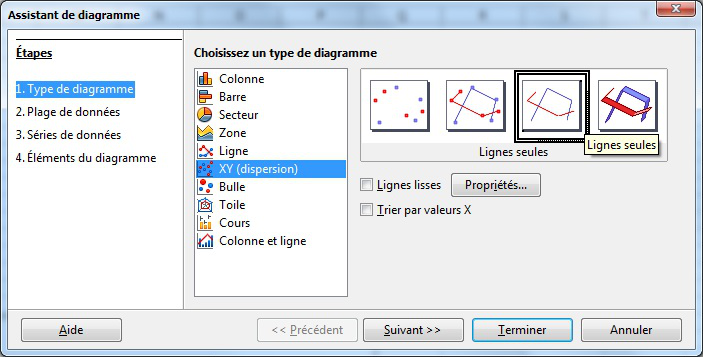 ATTENTION : Un diagramme de type "Ligne" tracerait toutes les colonnes en fonction du numéro de la ligne !Correcteur proportionnel 20Correcteur intégral 0Correcteur dérivé 0Echelon de position angulaire  (°)60